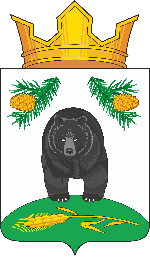 СОВЕТ НОВОКРИВОШЕИНСКОГО СЕЛЬСКОГО ПОСЕЛЕНИЯРЕШЕНИЕ24.12.2021                                                                                                                   № 219с.НовокривошеиноКривошеинского районаТомской областиОб утверждении Прогнозного плана (программы) приватизации муниципального имущества на 2022 годВ соответствии  с  Федеральным законом от 06 октября 2003 года №131-ФЗ «Об общих принципах организации местного самоуправления в Российской Федерации», Федеральным законом от 21 декабря 2001 года № 178-ФЗ «О приватизации государственного и муниципального имущества», Уставом Новокривошеинского сельского поселенияСОВЕТ НОВОКРИВОШЕИНСКОГО СЕЛЬСКОГО ПОСЕЛЕНИЯ РЕШИЛ:1.Утвердить Прогнозный план (программу) приватизации муниципального имущества на 2022 год согласно приложению.2. Администрации Новокривошеинского  сельского поселения обеспечить в установленном порядке реализацию прогнозного плана (программы) приватизации муниципального имущества на 2022 год.3. Контроль за исполнением настоящего решения возложить на главу  Новокривошеинского сельского поселения А.О. Саяпина.4. Настоящее решение вступает в силу с даты его подписания.Председатель Совета Новокривошеинскогосельского поселения								Е.В. ТаньковаГлава Новокривошеинского сельского поселения			           А.О. СаяпинПриложениеУТВЕРЖДЕНОрешением Совета Новокривошеинского сельского поселения от 24.12.2021 № 219Прогнозный план (программа) приватизации муниципального имущества на 2022 год№п/пНаименование имуществаМесто нахожденияХарактеристика Прогноз объемов поступлений в бюджет, руб.1Легковой автомобиль LADA ВАЗ 211540,2009 года выпуска Томская область, Кривошеинский район, с.Новокривошеиноидентификационный номер (VIN) XТА2115409480041954 000,00